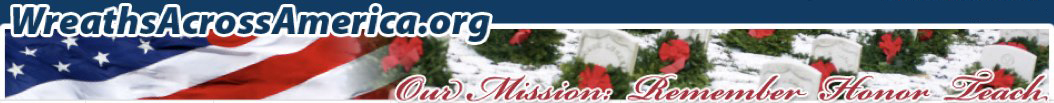 PO Box 249, Columbia Falls, ME 04623Toll Free: 877-385-9504EIN: 20-8362270Donation Receipt from Group ID# _____________ Location ID#______________Date:__________________________Donor Name: _____________________________________________________________________________________Address: ________________________________________________________________________________________City, State, Zip: ___________________________________________________________________________________Phone: __________________________________________________________________________________________Total Donation: ____________________________________Type of Donation: ___ Cash  ___ Check  ___ Money Order  ___ Transportation  ___ OtherIf Other please give a description and value:Thank you for your generous support!- - - - - - - - - - - - - cut here- - - - - - - - - - - - - - - - - - - - - - - - PO Box 249, Columbia Falls, ME 04623Toll Free: 877-385-9504EIN: 20-8362270Donation Receipt from Group ID# _____________ Location ID#______________Date:__________________________Donor Name: _____________________________________________________________________________________Address: ________________________________________________________________________________________City, State, Zip: ___________________________________________________________________________________Phone: __________________________________________________________________________________________Total Donation: ____________________________________Type of Donation: ___ Cash  ___ Check  ___ Money Order  ___ Transportation  ___ OtherIf Other please give a description and value:Thank you for your generous support!